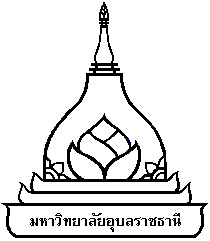 แบบคำร้องขอเสนอแต่งตั้งคณะกรรมการสอบประมวลความรู้ / สอบวัดคุณสมบัติRequest to Establish a Committee for a Comprehensive Examination/Qualifying ExaminationมหาวิทยาลัยอุบลราชธานีUbon Ratchathani University							วัน/เดือน/ปี Date………………………………………………..…เรื่อง   เสนอแต่งตั้งคณะกรรมการสอบประมวลความรู้ / สอบวัดคุณสมบัติเรียน   คณบดี Dear Dean of Faculty of ……………………………………………………………………	คณะกรรมการบริหารหลักสูตร  The curriculum committee  ..………………………………………………….………………………………….. คณะ Faculty ............................................................ ขอเสนอแต่งตั้งบุคคลต่อไปนี้เป็นคณะกรรมการสอบ    		  ประมวลความรู้ระดับปริญญาโท Comprehensive examination for master degree   		  สอบวัดคุณสมบัติระดับปริญญาเอก Qualifying Examination for doctoral degreeนาย/นาง/นางสาว Mr./Mrs./Ms. ............................................................................รหัสประจำตัว (student ID) ..........................................*** (ในกรณีนักศึกษามากกว่า 1 ราย  ตามเอกสารแนบ) If there is more than 1 student, please find an attachment.หลักสูตร Course ………………………………………….… สาขาวิชา Major ………………………………..….………. คณะ Faculty ………………….….……สำหรับภาคการศึกษา for Semester  	  ต้น 1st Semester            ปลาย 2nd Semester           ฤดูร้อน Summer Semester    ปีการศึกษา academic year ………………………………………………………      ทั้งนี้  ได้ผ่านที่ประชุมคณะกรรมการบริหารหลักสูตร  This has been approved by the curriculum committee   ในคราวประชุม  In Meeting ครั้งที่ No. ................................ เมื่อวันที่ On date .....................................................……………………………………………………………………. ประธานกรรมการ Committee Chairperson……………………………………………………………………. กรรมการ Committee member……………………………………………………………………. กรรมการ Committee member……………………………………………………………………. กรรมการ Committee member……………………………………………………………………. กรรมการ Committee memberจึงเรียนมาเพื่อโปรดพิจารณา   Please consider this request.  ลงชื่อ  ………………………………………………….ประธานหลักสูตร (Head of the Program)                                         		(………………..………………………………)					  	     ….………/……………/……………  (Date)